JADŁOSPIS 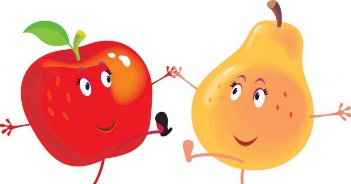 W zakładzie używa się: zboża zawierające gluten: a)pszenica, b)żyto, c)orkisz, d)jęczmień, e)owies, soja, mleko, skorupiaki, jaja, ryby, orzeszki ziemne/orzeszki arachidowe, orzechy (migdał, orzech laskowy, orzech włoski, nerkowiec, orzech pekan, orzech brazylijski, pistacja, orzech pistacjowy, orzech makadamia), seler, gorczyca, nasionasezamu, dwutlenek siarki i siarczyny, łubin, mięczaki – niepotrzebne skreślić. Alergeny oznaczonozgodnie z Rozporządzeniem 1169/2011 Parlamentu Europejskiego i Rady                 Uwaga: Zastrzegamy sobie prawo do niewielkich zmian w jadłospisie wynikających z dostępności towarów . JADŁOSPIS W zakładzie używa się: zboża zawierające gluten: a)pszenica, b)żyto, c)orkisz, d)jęczmień, e)owies, soja, mleko, skorupiaki, jaja, ryby, orzeszki ziemne/orzeszki arachidowe, orzechy (migdał, orzech laskowy, orzech włoski, nerkowiec, orzech pekan, orzech brazylijski, pistacja, orzech pistacjowy, orzech makadamia), seler, gorczyca, nasionasezamu, dwutlenek siarki i siarczyny, łubin, mięczaki – niepotrzebne skreślić. Alergeny oznaczonozgodnie z Rozporządzeniem 1169/2011 Parlamentu Europejskiego i Rady                         Uwaga: Zastrzegamy sobie prawo do niewielkich zmian w jadłospisie wynikających z dostępności towarów.DataMenuPONIEDZIAŁEK06.02.2023Śniadanie: Makaron literki na mleku. Bułka z pastą twarogową z suszonymi pomidorami, ogórkiem kiszonym i szczypiorkiem. Owoc.(1a,3,7)Zupa: Rosolnik z kaszką kukurydzianą. Kisiel owocowy. (9)Obiad: Filet drobiowy w cieście z sezamem. Ryż paraboliczny. Bukiet warzyw na parze z bułką tartą .Cytrynada. (1a,3,11)WTOREK07.02.2023Śniadanie: Pieczywo mieszane z wędliną, pomidorem i szczypiorkiem. Kawa Inka. Owoc. (1a,1b,1d,7,)Zupa: Zupa szczawiowa z jajkiem i ziemniakami. Owoc. Wafle ryżowe. (3,7,9,11)Obiad: Pierogi leniwe z masłem. Sur. marchew z ananasem. Sok owocowo-warzywny. (1a,3,7)ŚRODA08.02.2023Śniadanie: Płatki czekoladowe na mleku. Bułka z masłem i miodem. Kalarepa do chrupania. Owoc.   Owoc.(1a,3,7)Zupa: Zupa brokułowa z kaszą jaglaną. Jogurt owocowy. Owoc. (7,9)Obiad: Strogonow z mięsa wołowego z ogórkiem kiszonym i pieczarkami. Kasza gryczana. Sur. z selera. Galaretka cytrynowa do picia. (1a,7,9)CZWARTEK09.02.2023Śniadanie: Pieczywo mieszane z pastą z tuńczyka, rzodkiewką i szczypiorkiem. Kakao. Półmisek owocowy(jabłko, banan).(1a,1b,4,7)Zupa: Krupnik z kaszą jęczmienną i ziemniakami. Serek waniliowy. (1d,7,9)Obiad: Łazanki z kapustą kiszoną ,kiełbaską i cebulką. Kompot owocowy.(1a,3)PIĄTEK10.02.2023Śniadanie : Jajecznica na jogurcie naturalnym. Bułka z masłem. Mleko. Papryka czerwona do chrupania. Owoc.(1a,3,7)Zupa: Zupa pieczarkowa z makaronem. Deser: Galaretka owocowa z borówką i bitą śmietaną.(1a,3,7)Obiad: Kotlety rybne. Pieczone ćwiartki ziemniaków. Sałatka z ogórka zielonego. Cytrynada. (1a,3,4)DataMenuPONIEDZIAŁEK30.01.2023Śniadanie: Pieczywo mieszane z pastą mięsną, papryką i szczypiorkiem. Kakao. Owoc. (1a,1b,7)Zupa: Zupa kalafiorowa krem z groszkiem ptysiowym na kurczaku. (1a,3,7,9)Obiad: Makaron z serem białym, brzoskwinią i rodzynkami. Marchew do chrupania. Cytrynada. (1a,7)WTOREK31.01.2023Śniadanie: Kasza manna na mleku. Bułka z pastą rybną, ogórkiem kiszonym i szczypiorkiem posypana nasionami słonecznika. Owoc.(1a,1d,4,7)Zupa: Barszcz biały z kiełbasą, jajkiem i makaronem. Koktajl z jogurtu greckiego i malin. Owoc. (1a,3,7,9)Obiad: Gołąbki po poznańsku w sosie pomidorowym. Ziemniaki puree. Kalarepa do chrupania. Galaretka pomarańczowa do picia.(1a,3,7)ŚRODA01.02.2023Śniadanie: Stół szwedzki( szynka, ser żółty, pomidor, ogórek, sałata, szczypiorek). Pieczywo mieszane z masłem. Kawa Inka. |(1a,1b,1d,7)Zupa: Zupa z ciecierzycy na żeberkach z pulpecikami mięsnymi. Chrupki kukurydziane.(9)Obiad: Bułki na parze w sosie śmietankowo-jagodowym. Marchew do chrupania. Cytrynada. (1a,3,7)CZWARTEK02.02.2023Śniadanie: Płatki orkiszowe na mleku. Bułka z pastą z awokado i sera białego, rzodkiewką i szczypiorkiem. Owoc. (1a,1e,7)Zupa: Zupa pomidorowa z ryżem.Półmisek owocowy (kiwi,winogrono) (7,9)Obiad: Nuggetsy w panierce kukurydzianej. Pieczone ćwiartki ziemniaków. Sur. z brokuła i kalafiora z dodatkiem pestek dyni. Kompot owocowy. (1a,3,11)PIĄTEK03.02.2023Śniadanie: Pieczywo mieszane z pastą z makreli wędzonej, pomidorem i szczypiorkiem. Owoc. Kakao. (1a,1b,4,7)Zupa: Zupa ogórkowa. Ciasto jogurtowe z owocami.(1a,3,7,9)Obiad: Jajko sadzone. Kasza jaglana. Mizeria z jogurtem naturalnym i śmietaną. Cytrynada. (3,7)